                                     CRNA GORA                       OPŠTINA DANILOVGRAD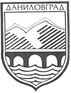                       Sekretarijat za urbanizam, komunalne, stambene                       poslove, saobraćaj i zaštitu životne sredine                      Broj: 03-032-5-UP-331/4                      Danilovgrad, 26.02.2016. godineSekretarijat za urbanizam, komunalne, stambene poslove, saobraćaj i zaštitu životne sredine Opštine Danilovgrad, zbog nepotpune dokumentacije „Dasto-Montel“ doo Cetinje, a na osnovu člana 57 stav 1 i 2 Zakona o opštem upravnom postupku („Sl. list RCG“, br. 60/03 i „Sl. list CG“, br. 32/11) donosi:Z A K LJ U Č A KOdbacuje se zajhtev broj 03-032-5-UP-331/2 “Dasto-Montel” doo Cetinje zbog nepotpune dokumentacije.Poništava se rješenje Sekretarijata za urbanizam, komunalno stambene poslove i zaštitu životne sredine broj 03-032-5-UP-331/3 od 13.01.2013. godine.O b r a z l o ž e nj e“Dasto-Montel“ doo Cetinje, obratio se Sekretarijatu za urbanizam, komunalno stambene poslove i zaštitu životne sredine zahtjevom broj 03-032-5-UP-331/2 od 25.12.2012. godine za odlučivanje o potrebi procjene uticaja međunarodne radio-relejne veze Danilovgrad (MNE) – Leotar (BiH), (bazna stanica) čija se realizacija planira na kat. parceli br. 1/39, KO Zagreda, opština Danilovgrad.Postupajući po podnijetom zahtjevu, Sekretarijat za urbanizam, komunalno stambene poslove i zaštitu životne sredine donio je rješenje broj 03-032-5-UP-331/3 od 13.01.2013. godine, kojim je utvrđeno da je za predmetni projekat potrebna procjena uticaja na životnu sredinu. “Dasto-Montel” doo Cetinje aktom broj 03-032-5-up-27 od 30.01.2013. godine podnio je zahtjev za davanje saglasnosti na Elaborat procjene uticaja projekta: Međunarodna funkcionalna rediorelejna veza Danilovgrad (MNE) – Leotar (BiH). Na osnovu člana 21 Zakona o procjeni uticaja na životnu sredinu („Sl.list RCG“, broj 80/05 i „Sl. list CG“, br. 40/10, 73/10 i 40/11), Predsjednik Opštine Danilovgrad je donio rješenje br. 03-031-248/1 od 25.02.2013. godine, kojim se obrazovala komisija za ocjenu gore pomenutog elaborata.Komisija je ovom sekretarijatu dostavila izvještaj o ocjeni elaborata, a koji je ovaj sekretarijat prihvatio i proslijedio nosiocu projekta 13.03.2013. godine. Zaključak izvještaja je bio da elaborat nije urađen kao valjan dokument i da ga treba dopuniti u skladu sa primjedbama koje su precizirane izvještajem.Kako nosilac projekta “Dasto-Montel” doo Cetinje nije dostavio inovirani elaborat dorađen u skladu sa traženim primjedbama, a shodno članu 57 stav 1 i 2 Zakona o opštem upravnom postupku („Sl. list RCG“, br. 60/03 i „Sl. list CG“, br. 32/11) i shodno članu 22 Zakona o procjeni uticaja na životnu sredinu („Sl.list RCG“, broj 80/05 i „Sl. list CG“, br. 40/10, 73/10, 40/11 i 27/13),  odlučeno je kao u dispozitivu ovog zaključka.PRAVNA POUKA: Protiv ovog zaključka može se izjaviti žalba Glavnom administratoru opštine Danilovgrad u roku od 15 dana od dana prijema istog. Žalba se predaje preko ovog organa i taksira sa 5,00 eura administrativne takse.DOSTAVITI:   						    S E K R E T A R,-“Dasto-Montel” doo Cetinje,		           Arh. Vasilije R. Otašević dipl. ing.   Ul. Peka Pavlovića 9-Glavnom administratoru-dosijeu-a/a